1/ Présentation de l’association  Nom : …………………………………………………………………………………………………………………………………………………..Activités principales : ……………………………………………………………………………………….………………………………….Adresse du siège social : ……………………………………………………………………………………………………………..…….Code postal :……………………  	Commune : …………………..……………………Téléphone : ………….…………………... Courriel (adresse la plus exploitée) : ……………………………….………………….La structure est-elle (cocher la case correspondante) :Nationale          Départementale               Régionale               Locale Description de la structure et de ses activités habituelles (une plaquette de présentation peut être jointe) :……………………………………………………………………………………………….…………………………………………………………………………………………………………………………………………………………………………………………………………….……………………………………………………………………………………………………………………………………………….……………………………………………………………………………………………………………………………………………………………………………………….2/ Renseignements administratifs et juridiquesNuméro de Siret :…………………………………………. Numéro RNA : ………………………………………………………….Date de publication de la création au journal officiel :……………………………………………………………………….Votre structure dispose-t-elle d’agréments administratifs ?   Oui     Non Si oui, le(s)quel(s) :……………………………………………………………………………………………………………………………..Type d’agrément et n° : …………………………………………………………………………………………………………………….Attribué par :………………………………………………….………………………… en date du : …….. / …….. / ……..Votre structure dispose-t-elle d’un commissaire au compte ? Oui    Non Les moyens humains dont dispose la structure : Nombre total de salariés :A temps plein : …………………………………………… 	-        A temps partiel : ……………………………Bénévoles :  ……………………………..	3/ Identification du responsable de la structureNom : ………………………………………………………………….        Prénom : ………………………………………………………. Fonction : …………………………………………………Téléphone : …………………………..       Courriel : ……………………………………………………………………………………Interlocuteurs principaux :Pour la facturation Nom : ……………………………..        Prénom : ………………………  Téléphone  : ……………………………………………….Pour la gestion des animateurs :  Nom : ……………………………..        Prénom : ………………………  Téléphone  : ……………………………………………….4/ Les interventionsIndiquez la thématique de votre projet : (cocher la case correspondante) Si autre, veuillez indiquer le thème :…………………………………………………………………………………………………….Public bénéficiaire : (plusieurs tranches d’âges peuvent être concernées)Votre/Vos jour(s)  d’intervention : (1 seule intervention par jour)Les activités proposées par jour : (indiquer le nom de l’activité).Les locaux nécessaires à la pratique de l’activité :  En intérieur (salle de classe, bibliothèque …) En extérieur (cour de récréation, gymnase, stade, terrain…)Merci de décrire les besoins de l’intervenant en matériel, hors outils pédagogiques spécifiques,  pour la réalisation de vos ateliers (table, chaise, tableau) :…………………………………………………………………………………………………………………………………………………………………………………………………………………………………………………………………………………………………………………………Nous vous précisons que le matériel spécifique à la pratique de l’activité devra être fourni par l’association intervenante.5/ Encadrement des ateliersMerci de bien vouloir renseigner les informations ci-dessous pour tous les intervenants mobilisés dans l’encadrement de l’atelier. En complément, veuillez joindre obligatoirement une copie des pièces suivantes : Une pièce d’identité (recto/verso)Un CVCasier judiciaire N°3Les diplômesUne photo d’identité (pour le trombinoscope)Attention : En cas d’absence d’un animateur, ce dernier doit prévenir le responsable périscolaire ainsi que sa structure associative. L’association devra obligatoirement le remplacer.En cas de retard de l’intervenant, la séance sera rémunérée au prorata du temps effectif de l’intervention.6/ Projet pédagogique (document obligatoire à joindre au dossier)Les activités proposées dans le cadre de ce partenariat devront être en cohérence avec le Projet Educatif de Territoire de la ville de Décines-Charpieu. Ainsi, nous vous remercions de bien vouloir nous transmettre, en complément de ce dossier, un projet pédagogique faisant état des éléments suivants :  Le contenu des séances (Cf Annexe 1)  Le déroulé et la temporalité des séances Les objectifs pédagogiques associés à l’action Les critères d’évaluation attribués à cette même action.Vous bénéficiez de toute la liberté souhaitée concernant la présentation de cette fiche projet. Vous trouverez en annexe un modèle de fiche projet que vous pourrez utiliser.7/ Prévisions budgétaires liées à la prestationMerci de nous présenter le budget prévisionnel de(s) l’action(s) proposée(s). Vous devez faire apparaître toutes les charges liées à votre action (salarié, matériel, transport) et les recettes générées.Merci de préciser les éléments suivants : Coût unitaire de l’intervention : ……………… euros / séance de 1h00.Le coût annuel total de la prestation : …...…….euros.Attention : les factures liées à la prestation devront être envoyées au service vie scolaire et animation périscolaire mensuellement via la plate-forme choruspro (https://chorus-pro.gouv.fr/) ou par e-mail à l’adresse educoncerto@mairie-decines.fr.ATTESTATION SUR L’HONNEUR Je soussigné(e) Nom, Prénom : ……………………………………………………………………………………………………………En qualité de : ……………………………………………….……………………...............................................................Atteste l’exactitude des renseignements mentionnés dans le présent dossier et avoir pris connaissance du cahier des charges associé à cet appel à projet. Fait à ………………………………………				Le  ………………………………….Signature du Président(e)ANNEXE 1Fiche ProjetSportifCulturelArtistiqueCitoyenneté/MédiationMusicalAutre3-6 ans (maternelle) 6-8 ans (cycle 2)8-11 ans (cycle 3) Temps périscolaires LundiMardiJeudiVendrediPause méridienneAtelier LundiMardiJeudiVendrediEx : Ping-PongEx : Théâtre Intervenant titulaire de l’activitéNom de l’activité :……………………………………..   Nom de naissance :……………………………………..   Nom marital :……………………………………..   Prénom :……………………………………………………… Date de naissance : ………………………                    Ville de naissance : …………………………………………………Coordonnée téléphonique : ………………………… Adresse e-mail : ……………………………………………………… Nature du diplôme : BAFA    BPJEPS    CQP     BAPAAT    BEATEP     AutreSi autre, merci de préciser la nature du diplôme :………………………………….Nom de l’activité :……………………………………..   Nom de naissance :……………………………………..   Nom marital :……………………………………..   Prénom :……………………………………………………… Date de naissance : ………………………                    Ville de naissance : …………………………………………………Coordonnée téléphonique : ………………………… Adresse e-mail : ……………………………………………………… Nature du diplôme : BAFA    BPJEPS    CQP     BAPAAT    BEATEP     AutreSi autre, merci de préciser la nature du diplôme :………………………………….Nom de l’activité :……………………………………..   Nom de naissance :……………………………………..   Nom marital :……………………………………..   Prénom :……………………………………………………… Date de naissance : ………………………                    Ville de naissance : …………………………………………………Coordonnée téléphonique : ………………………… Adresse e-mail : ……………………………………………………… Nature du diplôme : BAFA    BPJEPS    CQP     BAPAAT    BEATEP     AutreSi autre, merci de préciser la nature du diplôme :………………………………….Intervenant remplaçant en cas d’absence du titulaireNom de l’activité :……………………………………..   Nom de naissance :……………………………………..   Nom marital :……………………………………..   Prénom :……………………………………………………… Date de naissance : ………………………                    Ville de naissance : …………………………………………………Coordonnée téléphonique : ………………………… Adresse e-mail : ……………………………………………………… Nature du diplôme : BAFA    BPJEPS    CQP     BAPAAT    BEATEP     AutreSi autre, merci de préciser la nature du diplôme :………………………………….CHARGESEn EurosPRODUITSEn EurosAchatsAchatsRessources propresRessources propresPrestation de servicesRessourcesMatières et  fournituresSubvention demandéesSubvention demandéesTOTALEtatServices extérieursServices extérieursRégionLocationsAutres collectivités localesEntretien et réparationsDépartementAssurancesCommuneTOTALTOTALAutres services extérieursAutres services extérieursMécénat, parrainage (sponsoring)Mécénat, parrainage (sponsoring)HonorairesEtatPublicité, publicationRégionDéplacements, missionsAutres collectivités localesTOTALDépartementCharges de personnelCharges de personnelCommuneSalaires et chargesTOTALFrais générauxAutres produitsAutres produitsTOTALAutres produitsAutres chargesAutres chargesAutres chargesTOTAL DES CHARGESTOTAL PRODUITSEmplois des contributions volontaires en natureEmplois des contributions volontaires en natureContribution volontaires en natureContribution volontaires en natureSecours en natureBénévolatMise à disposition gratuite de biens et prestationsPrestations en naturePersonnel bénévoleDons en natureTOTALTOTALNom de l’activité :Les objectifs de l’action :Méthode ettechnique pédagogique :Le public : tranche d’âgeLe déroulement des séances : (méthode)Les critères d’évaluationLa sensibilisation :Expliquez au travers de l’activité quelles valeurs vous voulez transmettre.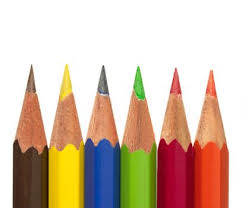 